Name_______________________________Date_______________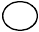 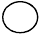 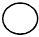 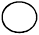 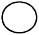 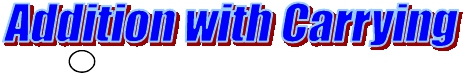 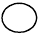 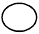 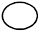 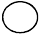 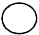 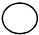 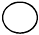 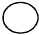 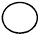 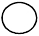 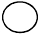 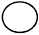 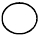 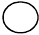 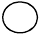 Use the	above the number to carry your 10's13	16	15	11+	19	+	8	+	7	+	914	17	17	12+	16	+	14	+	5	+	1912	17	12	14+	9	+	8	+	8	+	1715	18	13	13+	8	+	12	+	9	+	1919	16	13	16+	12	+	17	+	17	+	16Name_______________________________Date_______________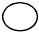 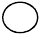 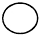 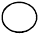 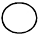 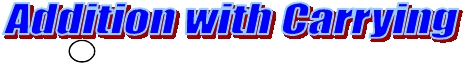 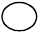 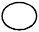 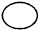 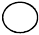 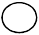 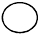 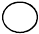 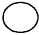 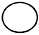 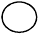 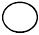 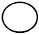 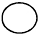 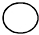 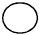 Use the	above the number to carry your 10's1	1	1	113	16	15	11+	19	+	8	+	7	+	932	24	22	201	1	1	114	17	17	12+	16	+	14	+	5	+	1930	31	22	311	1	1	112	17	12	14+	9	+	8	+	8	+	1721	25	20	31111115	18	13	13+	8	+	12	+	9	+	1923	30	22	321	1	1	119	16	13	16+	12	+	17	+	17	+	1631	33	30	32